附件11月份全县“两最”月随机抽查考评分及“红黄绿”三色图标情况一览表排名乡镇抽查村考评分三色分管领导联系片村干部排名乡镇抽查村考评分图标分管领导领导村干部1泗溪镇华垟村95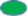 蔡阳生潘统清倪圣地2彭溪镇玉塔村94.5翁婷婷翁婷婷雷荣坊3仕阳镇翁地村94陈方表毛铁军蓝家旺4筱村镇兴东村93.5吴小平林  妙翁士刘5罗阳镇西内村93林景宿叶德成高启平6罗阳镇南内村92.5林景宿金亮亮吴治寿7雅阳镇福梅村92周仕何林  星何克夏8雪溪乡大龙口村91.5蓝福德罗志坚杨长鎏9包垟乡卓南坑村91吴玉德罗雅恋龚学东10罗阳镇三联村90.5林景宿叶德进毛显云11雅阳镇松垟村90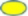 周仕何潘  礼郑碧华12仕阳镇黄碧龙村89.5陈方表徐少华杨志辉13龟湖镇新湖村89.5林永锋李欣欣叶书辉14筱村镇新楼村89吴小平周晓月林安民15西旸镇坑斗村89郑明军郑明军陈兰英16罗阳镇桂坪村88.5林景宿叶德进朱细信17罗阳镇上舟垟村88.5林景宿林景宿张世荣18柳峰乡梧村村88舒策昌曾文平郑小清19泗溪镇秀垟村88蔡阳生蔡阳生叶陈辉20雅阳镇莲头村87.5周仕何林  涵林念宝21仕阳镇龟垟村87.5陈方表陶津菱胡荣牵22西旸镇横川垟村87郑明军毛方宝杨辉武23仕阳镇双神村87陈方表陶津菱曾瑞晶24雅阳镇上仁村86.5周仕何陈建勋郑峰25彭溪镇月湖村86.5翁婷婷吴辉江谢祥时26西旸镇门楼坳村86郑明军蓝婷婷周仕朝27彭溪镇官引村86翁婷婷钟贤位洪叶庆28罗阳镇道均垟村85.5林景宿吴细远潘成德29百丈镇建民村85.5张超珍雷晓华钟碎温30南浦溪镇包坑村85曾杭瑞张倩倩毛仁陆31仕阳镇双路村84.5陈方表蓝  帅林永增32筱村镇坑底村84吴小平蓝传博翁志坚33司前镇黄桥村83.5李永奇夏兆雪叶祥康34竹里乡茶石村83雷静赢雷静赢罗祖华35三魁镇黄沙坑村82.5陈细胜林松郁陈大树36罗阳镇棠坪村82林景宿叶德进钱锋37三魁镇下武垟村81.5陈细胜陈细胜张来鲁38东溪乡桥头村81罗日明蓝德笈吴久共39筱村镇长垟村80.5吴小平王远平曹仲祥40泗溪镇洪坑村80蔡阳生杨  璐胡正田41罗阳镇南院村79.5林景宿叶德进郑德广42罗阳镇板场村79林景宿吴细远叶德进43泗溪镇筠竹坑村78.5蔡阳生池碎华王行棒44罗阳镇上稔垟村78林景宿潘韦奇鲍细良45西旸镇老鹰岩村77.5郑明军陈凤珠黄赖裕46罗阳镇道观后村77林景宿林正东陶方养47雅阳镇雅阳坪村76.5周仕何钟志强杨道据48柳峰乡东桥村76舒策昌舒策昌蒋贤介49凤垟乡西溪村75.5叶小辉许成荣林晓斌50三魁镇戬州村75陈细胜柳大华陈维安51雪溪乡保兴村74.5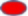 蓝福德洪海军、杨明星雷成祥52东溪乡琴桥村74罗日明钟良金蔡祈芳53司前镇徐宅村73.5李永奇卢晓平徐克生54罗阳镇南山村73林景宿翁彬彬陈克守55百丈镇洪秀村72.5张超珍潘建东徐道近56南浦溪镇新仓村72曾杭瑞曾杭瑞包三助57罗阳镇洪溪美村71.5林景宿林正东陈然聘58三魁镇刘宅村71陈细胜叶晓波李学业59包垟乡包垟底村70.5吴玉德夏立义夏良定60大安乡大坵坪村70齐  涛徐  迪曾文胆